
Application FormState Problem (attach documentary proof wherever required):(For Office Use Only)ID No:ID No:Date:Date:Date:DDMMMMYYYYYYYLast Name/Surname:Last Name/Surname:Last Name/Surname:Last Name/Surname:Last Name/Surname:Last Name/Surname:Last Name/Surname:Last Name/Surname:First Name:First Name:First Name:First Name:First Name:Middle Name:Middle Name:Middle Name:Middle Name:Middle Name:Program:Program:Program:Program:Semester:Semester:Semester:Semester:Spring  / Summer  / Fall Spring  / Summer  / Fall Spring  / Summer  / Fall Spring  / Summer  / Fall Spring  / Summer  / Fall Spring  / Summer  / Fall Spring  / Summer  / Fall Spring  / Summer  / Fall Spring  / Summer  / Fall Email:Contact No:Contact No:Contact No:Subject:Subject:Subject:Student’s Signature:Head KU Signature:UNIVERSITY OF MANAGEMENT AND TECHNOLOGY
SIALKOT CAMPUSAcknowledgement Receipt : Application FormParticipants Name:Participant ID:Participant ID:Recipient Signature:Recipient Signature:Date:Date: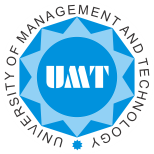 